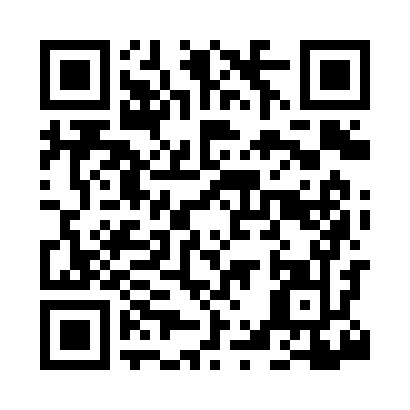 Prayer times for Walkertown, Louisiana, USAMon 1 Jul 2024 - Wed 31 Jul 2024High Latitude Method: Angle Based RulePrayer Calculation Method: Islamic Society of North AmericaAsar Calculation Method: ShafiPrayer times provided by https://www.salahtimes.comDateDayFajrSunriseDhuhrAsrMaghribIsha1Mon4:466:041:044:408:059:232Tue4:466:041:054:408:059:233Wed4:476:041:054:408:059:234Thu4:476:051:054:408:059:235Fri4:486:051:054:418:059:226Sat4:486:061:054:418:059:227Sun4:496:061:064:418:059:228Mon4:506:071:064:418:059:229Tue4:506:071:064:418:049:2110Wed4:516:081:064:428:049:2111Thu4:516:081:064:428:049:2012Fri4:526:091:064:428:049:2013Sat4:536:091:064:428:039:2014Sun4:536:101:064:428:039:1915Mon4:546:101:074:438:039:1916Tue4:556:111:074:438:029:1817Wed4:566:111:074:438:029:1718Thu4:566:121:074:438:019:1719Fri4:576:121:074:438:019:1620Sat4:586:131:074:438:019:1621Sun4:596:141:074:438:009:1522Mon4:596:141:074:437:599:1423Tue5:006:151:074:437:599:1324Wed5:016:151:074:437:589:1325Thu5:026:161:074:437:589:1226Fri5:026:171:074:437:579:1127Sat5:036:171:074:447:579:1028Sun5:046:181:074:447:569:0929Mon5:056:181:074:447:559:0930Tue5:066:191:074:437:559:0831Wed5:066:191:074:437:549:07